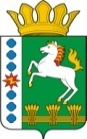 КОНТРОЛЬНО-СЧЕТНЫЙ ОРГАН ШАРЫПОВСКОГО РАЙОНАКрасноярского краяЗаключениена проект Постановления администрации Шарыповского района «О внесении изменений в Постановление администрации Шарыповского района от 30.10.2013 № 846-п «Об утверждении муниципальной программы «Развитие образования Шарыповского района» (в ред. от 27.06.2014 № 477-п, от 29.10.2014 № 850-п, от 16.12.2015 № 716-п, 29.12.2015 № 740-п, от 10.08.2016 № 373-п, от 08.11.2016 № 494-п)24 января  2017 год 								№ 4Настоящее экспертное заключение подготовлено Контрольно – счетным органом Шарыповского района на основании ст. 157 Бюджетного  кодекса Российской Федерации, ст. 9 Федерального закона от 07.02.2011 № 6-ФЗ «Об общих принципах организации и деятельности контрольно – счетных органов субъектов Российской Федерации и муниципальных образований», ст. 15 Решения Шарыповского районного Совета депутатов от 20.09.2012 № 31/289р «О внесении изменений и дополнений в Решение Шарыповского районного Совета депутатов от 21.06.2012 № 28/272р «О создании Контрольно – счетного органа Шарыповского района» (в ред. от 20.03.2014 № 46/536р, от  25.09.2014 № 51/573р, от 26.02.2015 № 56/671р).Представленный на экспертизу проект Постановления администрации Шарыповского района «О внесении изменений в Постановление администрации Шарыповского района от 30.10.2013 № 846-п «Об утверждении муниципальной программы «Развитие образования Шарыповского района» (в ред. от 27.06.2014 № 477-п, от 29.10.2014 № 850-п, от 16.12.2015 № 716-п, от 29.12.2015 № 740-п, от 10.08.2016 № 373-п, от 08.11.2016 № 494-п) направлен в Контрольно – счетный орган Шарыповского района 18 января 2017 года. Разработчиком данного проекта муниципальной программы является муниципальное казенное учреждение «Управление образования Шарыповского района».Основанием для разработки муниципальной программы является:- постановление администрации Шарыповского района от 30.07.2013 № 540-п «Об утверждении Порядка принятия решений о разработке  муниципальных программ Шарыповского района, их формировании и реализации» (в ред. от 29.06.2015 № 407-п);- распоряжение администрации Шарыповского района от 02.08.2013  № 258-р «Об утверждении перечня муниципальных программ Шарыповского района» (в ред. от 29.07.2014 № 293а-р).Исполнитель муниципальной программы муниципальное казенное учреждение «Управление образования Шарыповского района».Соисполнители муниципальной программы:- администрация Шарыповского района;- муниципальное казенное учреждение «Управление спорта, туризма и молодежной политики Шарыповского района»;- муниципальное казенное учреждение «Управление культуры Шарыповского района».Подпрограммы муниципальной программы:Развитие дошкольного, общего и дополнительного образования детей.Организация отдыха и оздоровления детей Шарыповского района.Обеспечение реализации муниципальной программы в области образования.Мероприятие муниципальной программы:Господдержка детей - сирот.Цель муниципальной программы – обеспечение высокого качества образования, соответствующего потребностям граждан и перспективным задачам развития экономики Шарыповского района, отдых и оздоровление детей в летний период.Мероприятие проведено 20-24 января 2017 года.В ходе подготовки заключения Контрольно – счетным органом Шарыповского района были проанализированы следующие материалы:- проект Постановления администрации Шарыповского района «О внесении изменений в Постановление администрации Шарыповского района от 30.10.2013 № 846-п «Об утверждении муниципальной программы «Развитие образования Шарыповского района» (в ред. от 27.06.2014 № 477-п, от 29.10.2014 № 850-п, от 16.12.2015 № 716-п, от 24.12.2015  № 727-п, от 29.12.2015 № 740-п, от 10.08.2016 № 373-п,  от 08.11.2016 № 494-п);- паспорт муниципальной программы «Развитие образования Шарыповского района».Рассмотрев представленные материалы к проекту Постановления муниципальной программы «Развитие образования Шарыповского района» установлено следующее:В соответствии с проектом паспорта Программы происходит изменение по строке (пункту) «Ресурсное обеспечение муниципальной программы», после внесения изменений строка  будет читаться:Уменьшение бюджетных ассигнований в сумме 1 602 883,75 руб. (0,09%), в том числе:- уменьшение за счет средств краевого бюджета в сумме 1 666 645,00 руб. (0,15%);- уменьшение за счет средств районного бюджета в сумме 196 848,75 руб. (0,03%);- увеличение за счет средств внебюджетных источников в сумме 260 610,00 руб. (0,77%).Вносятся изменения в подпрограмму 1 «Развитие дошкольного, общего и дополнительного образования» по строке (пункту) «Объемы и источники финансирования подпрограммы».После внесения изменений, строка будет читаться:Уменьшение  бюджетных ассигнований по подпрограмме 1 в сумме 1 702 648,75 руб. (0,10%), в том числе:за счет средств краевого бюджета уменьшение бюджетных ассигнований 1 687 499,00 руб. (0,15%), в том числе:- увеличение по мероприятию 1.1.2.1 «Региональные выплаты и выплаты, обеспечивающие уровень заработной платы работников бюджетной сферы не ниже размера минимальной заработной платы (минимального размера оплаты труда) за счет средств краевого бюджета» в сумме 165 588,00 рублей в связи с приведением в соответствие с Постановлением Правительства Красноярского края от 23.05.2016 № 247-п (в ред. от 03.11.2016 № 553-п) «Об утверждении распределения в 2016 году субсидий муниципальных образований Красноярского края на частичное финансирование (возмещение) расходов на региональные выплаты и выплаты, обеспечивающие уровень заработной платы работников бюджетной сферы не ниже размера минимальной заработной платы (минимального размера оплаты труда)», п. 9 ст. 6 Закона Красноярского края от 02.12.2015 № 9-3931 (в ред. 27.10.2016) «О краевом бюджете на 2016 год и плановый период 2017-2018 годов», Постановление администрации Шарыповского района от 22.11.2016 № 509-п «О внесении изменения в постановление администрации Шарыповского района от 23.06.2016 № 302-п «Об утверждении распределения в 2016 году краевой субсидии между главными распорядителями средств районного бюджета и поселениями на частичное финансирование (возмещение расходов на региональные выплаты и выплаты, обеспечивающие уровень заработной платы работников бюджетной сферы не ниже размера минимальной заработной платы (минимального размера платы труда)»;- увеличение по мероприятию 1.1.4 «Обеспечение государственных гарантий реализации прав на получение общедоступного и бесплатного дошкольного образования в муниципальных дошкольных образовательных организациях, общедоступного и бесплатного дошкольного образования в муниципальных общеобразовательных организациях в части обеспечения деятельности административно-хозяйственного, учебно-вспомогательного персонала и иных категорий работников образовательных организаций, участвующих в реализации общеобразовательных программ в соответствии с федеральными государственными образовательными стандартами за счет средств краевого бюджета» в сумме 1 239 900,00 рублей  в связи с приведением в соответствие с Законом Красноярского края от 27.10.2016 № 2-26 «О внесении изменений в Закон края «О краевом бюджете на 2016 год и плановый период 2017-2018 годов»;- уменьшение по мероприятию 1.1.5  «Обеспечение государственных гарантий прав граждан на получение общедоступного и бесплатного дошкольного образования в муниципальных дошкольных образовательных организациях, общедоступного и бесплатного дошкольного образования, в муниципальных общеобразовательных организациях за исключением обеспечения деятельности административно-хозяйственного, учебно-вспомогательного персонала и иных категорий работников образовательных организаций, участвующих в реализации общеобразовательных программ в соответствии с федеральными государственными образовательными стандартами за счет средств краевого бюджета» в сумме 8 251 600,00 рублей в связи с приведением в соответствие с Законом Красноярского края от 27.10.2016 № 2-26 «О внесении изменений в Закон края «О краевом бюджете на 2016 год и плановый период 2017-2018 годов»;- увеличение по мероприятию 1.1.5 «Обеспечение государственных гарантий прав граждан на получение общедоступного и бесплатного дошкольного образования в муниципальных дошкольных образовательных организациях, общедоступного и бесплатного дошкольного образования, в муниципальных общеобразовательных организациях за исключением обеспечения деятельности административно-хозяйственного, учебно-вспомогательного персонала и иных категорий работников образовательных организаций, участвующих в реализации общеобразовательных программ в соответствии с федеральными государственными образовательными стандартами за счет средств краевого бюджета» в сумме 60 100,00 рублей в связи с  приведением в соответствие с п. 10 ст. 6 Закона Красноярского края от 27.10.2016 № 2-26 «О внесении изменений в Закон края «О краевом бюджете на 2016 год и плановый период 2017-2018 годов»;- увеличение по мероприятию 1.2.8 «Расходы за счет средств краевого бюджета, полученных в качестве гранта в целях содействия достижению и (или) поощрения достижения наилучших значений показателей эффективности деятельности органов местного самоуправления городских округов и муниципальных районов» в сумме 558 694,00 рублей в связи с приведением в соответствие с Постановлением Правительства Красноярского края от 23.11.2016 № 598-п «Об утверждении распределения грантов бюджетам городских округов и муниципальных районов Красноярского края в целях содействия достижения наилучших значений показателей эффективности деятельности органов местного самоуправления городских округов и муниципальных районов Красноярского края по результатам оценки эффективности деятельности на 2016 год»;- увеличение по мероприятию 1.4 «Компенсация и доставка части родительской платы за присмотр и уход за детьми в образовательных организациях края, реализующих образовательную программу дошкольного образования, за счет средств краевого бюджета» в сумме 277 000,00 рублей  в связи с внесением изменений на основании уведомления Министерства образования об изменении бюджетных ассигнований (лимитов бюджетных обязательств) от 31.11.2016 № 5984, в соответствии с письмом Министерства образования края от 2.11.2016 № 75-1226;- увеличение по мероприятию 2.1.2.1 «Региональные выплаты и выплаты, обеспечивающие уровень заработной платы работников бюджетной сферы не ниже размера минимальной заработной платы (минимального размера оплаты труда) за счет средств краевого бюджета» в сумме 520 794,00 рублей в связи с приведением в соответствие с Постановлением Правительства Красноярского края от 23.05.2016 № 247-п (ред. от 03.11.2016 № 553-п) «Об утверждении распределения в 2016 году субсидий муниципальных образований Красноярского края на частичное финансирование (возмещение) расходов на региональные выплаты и выплаты, обеспечивающие уровень заработной платы работников бюджетной сферы не ниже размера минимальной заработной платы (минимального размера оплаты труда)», п. 9 ст. 6 Закона Красноярского края от 02.12.2015 № 9-3931 (ред. 27.10.2016) «О краевом бюджете на 2016 год и плановый период 2017-2018 годов», Постановление администрации Шарыповского района от 22.11.2016 № 509-п «О внесении изменения в постановление администрации Шарыповского района от 23.06.2016г. № 302-п «Об утверждении распределения в 2016 году краевой субсидии между главными распорядителями средств районного бюджета и поселениями на частичное финансирование (возмещение расходов на региональные выплаты и выплаты, обеспечивающие уровень заработной платы работников бюджетной сферы не ниже размера минимальной заработной платы (минимального размера платы труда)»;- увеличение по мероприятию 2.1.3 «Обеспечение государственных гарантий прав граждан на получение общедоступного и бесплатного начального общего, основного общего, среднего общего образования в муниципальных общеобразовательных организациях, обеспечение дополнительного образования детей в муниципальных общеобразовательных организациях за исключением обеспечения деятельности административно-хозяйственного, учебно-вспомогательного персонала и иных категорий работников образовательных организаций, участвующих в реализации общеобразовательных программ в соответствии с федеральными государственными образовательными стандартами за счет средств краевого бюджета» в сумме 2 513 100,00 рублей в связи с Приведение в соответствие с п. 10 ст. 6 Закона Красноярского края от 27.10.2016 № 2-26 «О внесении изменений в Закон края «О краевом бюджете на 2016 год и плановый период 2017-2018 годов»;- уменьшение по мероприятию 2.1.4 «Обеспечение государственных гарантий реализации прав на получение общедоступного и бесплатного начального общего, основного общего, среднего общего образования в муниципальных общеобразовательных организациях, обеспечение дополнительного образования детей в муниципальных общеобразовательных организациях в части обеспечения деятельности административно-хозяйственного, учебно-вспомогательного персонала и иных категорий работников образовательных организаций, участвующих в реализации общеобразовательных программ в соответствии с федеральными государственными образовательными стандартами за счет средств краевого бюджета» в сумме 726 800,00 рублей в связи с приведением в соответствие с п. 9 ст. 6 Закона Красноярского края от 27.10.2016 № 2-26 «О внесении изменений в Закон края «О краевом бюджете на 2016 год и плановый период 2017-2018 годов»;- увеличение по мероприятию 2.2.18 «Расходы за счет средств краевого бюджета, полученных в качестве гранта в целях содействия достижению и (или) поощрения достижения наилучших значений показателей эффективности деятельности органов местного самоуправления городских округов и муниципальных районов» в сумме 885 941,00 рублей в связи с приведением в соответствие с Постановлением Правительства Красноярского края от 23.11.2016 № 598-п «Об утверждении распределения грантов бюджетам городских округов и муниципальных районов Красноярского края в целях содействия достижения наилучших значений показателей эффективности деятельности органов местного самоуправления городских округов и муниципальных районов Красноярского края по результатам оценки эффективности деятельности на 2016 год»;- увеличение по мероприятию 3.1.2.1 «Региональные выплаты и выплаты, обеспечивающие уровень  заработной платы работников  бюджетной сферы  не ниже  размера минимальной заработной платы (минимального размера  оплаты труда) за счет средств краевого бюджета» в сумме 113 276,00 рублей  в связи с приведением  в соответствие с Постановлением Правительства Красноярского края от 23.05.2016 № 247-п (в ред. от 03.11.2016 № 553-п) «Об утверждении распределения в 2016 году субсидий муниципальных образований Красноярского края на частичное финансирование (возмещение) расходов на региональные выплаты и выплаты, обеспечивающие уровень заработной платы работников бюджетной сферы не ниже размера минимальной заработной платы (минимального размера оплаты труда)», п. 9 ст. 6 Закона Красноярского края от 02.12.2015 № 9-3931 (в ред. 27.10.2016) «О краевом бюджете на 2016 год и плановый период 2017-2018 годов», Постановление администрации Шарыповского района от 22.11.2016 № 509-п «О внесении изменения в постановление администрации Шарыповского района от 23.06.2016 № 302-п «Об утверждении распределения в 2016 году краевой субсидии между главными распорядителями средств районного бюджета и поселениями на частичное финансирование (возмещение расходов на региональные выплаты и выплаты, обеспечивающие уровень заработной платы работников бюджетной сферы не ниже размера минимальной заработной платы (минимального размера платы труда)»;- увеличение по мероприятию 3.1.3 «Персональные выплаты, устанавливаемые в целях повышения оплаты труда молодым специалистам, на персональные выплаты, устанавливаемые с учетом опыта работы при наличии ученой степени, почетного звания, нагрудного знака (значка) за счет средств краевого бюджета» в сумме 56 508,00 рублей в связи с приведением в соответствие с Постановлением администрации Шарыповского района от 22.11.2016 № 508-п «Об утверждении распределения в 2016 году краевой субсидии между главными распорядителями средств районного бюджета и поселениями на частичное финансирование (возмещение) расходов на персональные выплаты, устанавливаемые в целях повышения оплаты труда молодым специалистам, на персональные выплаты, устанавливаемые с учетом опыта работы при наличии ученой степени, почетного звания, нагрудного знака (значка)»;- увеличение по мероприятию 3.2.12 «Расчеты за счет средств краевого бюджета, полученных в качестве гранта в целях содействия достижению и (или) поощрения достижения наилучших показателей эффективности деятельности органов местного самоуправления городских округов и муниципальных районов» в сумме 900 000,00 рублей в связи с приведением в соответствие с Постановлением Правительства Красноярского края от 23.11.2016 № 598-п «Об утверждении распределения грантов бюджетам городских округов и муниципальных районов Красноярского края в целях содействия достижения наилучших значений показателей эффективности деятельности органов местного самоуправления городских округов и муниципальных районов Красноярского края по результатам оценки эффективности деятельности на 2016 год».за счет средств районного бюджета уменьшение бюджетных ассигнований в сумме 275 759,75 руб. (0,05%)за счет средств внебюджетных источников увеличение бюджетных ассигнований в сумме 260 610,00 руб. (0,77%).При проведении финансово – экономической экспертизы установлено, что в паспорте подпрограммы 1 и финансово – экономическом обосновании несоответствие изменения бюджетных ассигнований, что видно из ниже приведенной таблицы:(руб.)Финансово – экономическое обоснование предоставлено:за счет средств внебюджетных источников увеличение бюджетных ассигнований на сумму 125 000,00 руб. по мероприятию 3.3. «Обеспечение деятельности (оказание услуг) подведомственных учреждений за счет оказания платных услуг»  на основании договора пожертвования денежных средств от 19.12.2016 № СУЭК-КРА-16/1360Ф.за счет средств районного бюджета уменьшение бюджетных ассигнований в сумме 251 319,75 руб., в том числе:- уменьшение бюджетных ассигнований в сумме 82 971,00 руб. по мероприятию 2.2.2 «Приведение образовательных учреждений в соответствие с санитарно-эпидемиологическими правилами и нормативами и требованиям пожарной безопасности (за счет средств районного бюджета)»;- уменьшение бюджетных ассигнований в сумме 196 848,75 рублей по мероприятию 3.1.1 «Обеспечение деятельности (оказание услуг) подведомственных учреждений за счет средств районного бюджета» в связи с  приведением в соответствие с приказом от 13.12.2016 № 63-п «Об изменении базовых нормативов затрат на оказание услуг» и приказом от 13.12.2016 № 64-п «Об изменении нормативных затрат на оказание услуг»;- увеличение бюджетных ассигнований в сумме 28 500,00 руб. по мероприятию 3.1.2.2  «Региональные выплаты и выплаты, обеспечивающие уровень заработной платы работников бюджетной сферы не ниже размера минимальной заработной платы (минимального размера оплаты труда) за счет средств районного бюджета».Вносятся изменения в подпрограмму 3  «Обеспечение реализации муниципальной программы в области образования» по строке (пункту) «Объемы и источники финансирования подпрограммы».После внесения изменений, строка будет читаться:Увеличение бюджетных ассигнований по подпрограмме 3 в сумме 99 765,00 руб. (0,14%), в том числе:за счет средств краевого бюджета увеличение в сумме 20 854,00 руб. (6,99%). Финансово – экономическое обоснование за счет средств краевого бюджета предоставлено на сумму 10 362,00 руб., из них:- увеличение по мероприятию 1.1.2.1 «Региональные выплаты и выплаты, обеспечивающие уровень  заработной платы работников  бюджетной сферы  не ниже  размера минимальной заработной платы (минимального размера  оплаты труда) за счет средств краевого бюджета» в сумме  2 550,00 рублей в связи с приведением в соответствие с Постановлением Правительства Красноярского края от 23.05.2016 № 247-п (в ред. от 03.11.2016 № 553-п) «Об утверждении распределения в 2016 году субсидий муниципальных образований Красноярского края на частичное финансирование (возмещение) расходов на региональные выплаты и выплаты, обеспечивающие уровень заработной платы работников бюджетной сферы не ниже размера минимальной заработной платы (минимального размера оплаты труда)», п. 9 ст. 6 Закона Красноярского края от 02.12.2015 № 9-3931 (в ред. 27.10.2016) «О краевом бюджете на 2016 год и плановый период 2017-2018 годов», Постановлением администрации Шарыповского района от 22.11.2016 № 509-п «О внесении изменения в постановление администрации Шарыповского района от 23.06.2016 № 302-п «Об утверждении распределения в 2016 году краевой субсидии между главными распорядителями средств районного бюджета и поселениями на частичное финансирование (возмещение расходов на региональные выплаты и выплаты, обеспечивающие уровень заработной платы работников бюджетной сферы не ниже размера минимальной заработной платы (минимального размера платы труда)»;- увеличение по мероприятию 3.2.12 «Расчеты за счет средств краевого бюджета, полученных в качестве гранта в целях содействия достижению и (или) поощрения достижения наилучших показателей эффективности деятельности органов местного самоуправления городских округов и муниципальных районов» в сумме 7 812,00 рублей в связи с приведением в соответствие с Постановлением Правительства Красноярского края от 23.11.2016 № 598-п «Об утверждении распределения грантов бюджетам городских округов и муниципальных районов Красноярского края в целях содействия достижения наилучших значений показателей эффективности деятельности органов местного самоуправления городских округов и муниципальных районов Красноярского края по результатам оценки эффективности деятельности на 2016 год».за счет средств районного бюджета увеличение бюджетных ассигнований в сумме 78 911,00 руб. (0,11%), в том числе:- по мероприятию 3.1.1.1 «Оснащение приборами учета используемых энергетических ресурсов» увеличение бюджетных ассигнований в сумме 82 971,00 руб.;- по мероприятию 1.1.1 «Руководство и управление в сфере установленных функций и полномочий, осуществляемых казенными учреждениями» уменьшение бюджетных ассигнований  в сумме 4 060,00 рублей, данная сумма перераспределена на мероприятие 2.1.1. «Обеспечение деятельности (оказание услуг) подведомственных учреждений за счет средств районного бюджета» подпрограммы 1 «Развитие дошкольного, общего и дополнительного образования». При проведении финансово – экономической экспертизы установлено, что в паспорте подпрограммы 3 и финансово – экономическом обосновании несоответствие изменения бюджетных ассигнований, что видно из ниже приведенной таблицы:(руб.)В связи с приведением в соответствие с приказом МКУ УО ШР от 21.11.2016 № 199/1 «О внесении изменения в приказ муниципального казенного учреждения «Управление образования Шарыповского района» от 11.12.2015 № 153 «Об утверждении базовых нормативов затрат на оказание муниципальных услуг, оказываемых муниципальными учреждениями, в отношении которых муниципальное казенное учреждение «Управление образования Шарыповского района» осуществляет функции и полномочия учредителя, и корректирующих коэффициентов к ним на 2016 год»  перераспределены бюджетные ассигнования на  мероприятие 2.1.1 «Обеспечение деятельности (оказание услуг) подведомственных учреждений за счет средств районного бюджета» подпрограммы 1 «Развитие дошкольного, общего и дополнительного образования» в сумме 92 960,00 рублей:- с мероприятия 4.2 «Организация и участие детей в районных, зональных, региональных, всероссийских и международных олимпиадах, конференциях, фестивалях, конкурсах и соревнованиях, материальная поддержка с целью финансирования проезда участников и их сопровождающих к месту проведения данных мероприятий за счет средств районного бюджета» подпрограммы 1  «Развитие дошкольного, общего и дополнительного образования» в сумме 88 900,00 рублей;- с мероприятия 1.1.1 «Руководство и управление в сфере установленных функций и полномочий, осуществляемых казенными учреждениями»  подпрограммы 3 «Обеспечение реализации муниципальной программы в области образования» в сумме 4 060,00 рублей. Перераспределены бюджетные ассигнования по подпрограмме 1  «Развитие дошкольного, общего и дополнительного образования» с мероприятия 2.2.2 «Приведение образовательных учреждений в соответствие с санитарно-эпидемиологическими правилами и нормативами и требованиям пожарной безопасности (за счет средств районного бюджета)»  в сумме 144 859, 59 рублей и с мероприятия 2.2.21.1 «Разработка ПСД на капитальный ремонт пищеблока МБОУ Березовская СОШ № 1» в сумме 1 401,00 рублей на:- мероприятие 2.2.20.4 «Капитальный ремонт помещения пищеблока в здании МБОУ Шушенская СОШ № 8»  в сумме 63 289,59 рублей подпрограммы 1 «Развитие дошкольного, общего и дополнительного образования»;- мероприятие 3.1.1.1 «Оснащение приборами учета используемых энергетических ресурсов» в сумме 82 971,00 руб. подпрограммы 3 «Обеспечение реализации муниципальной программы в области образования».На основании выше изложенного Контрольно – счетный орган предлагает:Ответственному исполнителю предоставлять финансово – экономическое обоснование в соответствии с вносимыми изменениями по бюджетным ассигнованиям.Администрации  Шарыповского района утвердить проект Постановления администрации Шарыповского района «О внесении изменений в Постановление администрации Шарыповского района от 30.10.2013 № 846-п «Об утверждении муниципальной программы «Развитие образования Шарыповского района» (в ред. от 27.06.2014 № 477-п, от 29.10.2014 № 850-п, от 16.12.2015 № 716-п, от 29.12.2015 № 740-п, от 10.08.2016 № 373-п, от 08.11.2016 № 494-п) с учетом замечаний.Председатель Контрольно – счетного органа						Г.В. СавчукАудитор 	Контрольно – счетного органа						И.В. ШмидтРесурсному обеспечению программы, в том числе в разбивке по источникам финансирования, по годам реализации программы Предыдущая редакцияПостановленияПредлагаемая редакция(Проект Постановления) Ресурсному обеспечению программы, в том числе в разбивке по источникам финансирования, по годам реализации программы на реализацию муниципальной программы составляет  1 825 398 292,33  руб.  в том числе:2014 год – 336 807 319,00  руб.;2015 год – 370 887 544,30 руб.;2016 год – 380 988 553,03 руб.;2017 год – 368 357 438,00 руб.;2018 год -  368 357 438,00 руб. за счет средств федерального  бюджета  4 733 910,00 руб., из них:2014 год – 813 400,00  руб.;2015 год – 2 837 510,00  руб.;2016 год – 0,00 руб.;2017 год – 1 083 000,00 руб.;2018 год -  0,00 руб. за счет средств краевого бюджета 1 135 772 465,03 руб. из них:2014 год – 206 085 493,00  руб.;2015 год – 222 484 413,00  руб.;2016 год – 244 094 359,03 руб.;2017 год – 231 012 600,00 руб.;2018 год -  232 095 600,00 руб.за счет средств районного бюджета  651 066 200,30  руб. из них:2014 год – 126 330 743,00  руб.;2015 год – 139 253 725,30  руб.;2016 год – 128 598 732,00  руб.;2017 год – 128 441 500,00 руб.;2018 год – 128 441 500,00 руб.за счет средств внебюджетные источники  33 825 717,00 руб., из них:2014 год –  3 577 683,00  руб.;2015 год –  6 311 896,00  руб.;2016 год – 8 295 462,00 руб.;2017 год – 7 820 338,00 руб.;2018 год – 7 820 338,00 руб.Общий объем бюджетных ассигнований  на реализацию муниципальной программы составляет  1 823 795 408,58  руб.  в том числе:2014 год – 336 807 319,00  руб.;2015 год – 370 887 544,30 руб.;2016 год – 379 385 669,28 руб.;2017 год – 368 357 438,00 руб.;2018 год -  368 357 438,00 руб. за счет средств федерального  бюджета  4 733 910,00 руб., из них:2014 год – 813 400,00  руб.;2015 год – 2 837 510,00  руб.;2016 год – 0,00 руб.;2017 год – 1 083 000,00 руб.;2018 год -  0,00 руб. за счет средств краевого бюджета 1 134 105 820,03 руб. из них:2014 год – 206 085 493,00  руб.;2015 год – 222 484 413,00  руб.;2016 год – 242 427 714,03 руб.;2017 год – 231 012 600,00 руб.;2018 год -  232 095 600,00 руб.за счет средств районного бюджета  650 869 351,55  руб. из них:2014 год – 126 330 743,00  руб.;2015 год – 139 253 725,30  руб.;2016 год – 128 401 883,25  руб.;2017 год – 128 441 500,00 руб.;2018 год – 128 441 500,00 руб.за счет средств внебюджетные источники  34 086 327,00 руб., из них:2014 год –  3 577 683,00  руб.;2015 год –  6 311 896,00  руб.;2016 год – 8 556 072,00 руб.;2017 год – 7 820 338,00 руб.;2018 год – 7 820 338,00 руб. Объемы и источники финансирования подпрограммы Предыдущая редакция подпрограммы 1Предлагаемая редакция подпрограммы 1 (проект Постановления) Объемы и источники финансирования подпрограммы Планируемое финансирование подпрограммных мероприятий составляет 1 723 398 173,51 руб., в том числе по годам реализации:2014 год – 314 535 404,00 руб.;2015 год – 351 623 983,30 руб.;2016 год – 359 235 110,21 руб.;2017 год – 348 966 838,00 руб.;2018 год – 349 036 838,00 руб.за счет средств федерального бюджета 2 081 510,00 руб., из них:2014 год – 0,00 руб.;2015 год – 2 081 510,00 руб.;2016 год – 0,00 руб.;2017 год – 0,00 руб.2018 год – 0,00 руб.за счет средств районного бюджета 575 974 340,48 руб., из них:2014 год – 109 135 675,00 руб.;2015 год – 126 057 008,30 руб.;2016 год – 112 744 657,18 руб.;2017 год – 113 983 500,00 руб.;2018 год – 114 053 500,00 руб.за счет средств краевого бюджета 1 111 660 289,03 руб., из них:2014 год – 201 965 729,00 руб.;2015 год – 217 173 569,00 руб.;2016 год – 238 194 991,03 руб.;2017 год -  227 163 000,00 руб.;2018 год – 227 163 000,00 руб.за счет средств внебюджетных источников 33 682 034,00  руб., из них:2014 год – 3 434 000,00 руб.;2015 год – 6 311 896,00 руб.;2016 год – 8 295 462,00 руб.;2017 год – 7 820 338,00 руб.;2018 год – 7 820 338,00 руб.Планируемое финансирование подпрограммных мероприятий составляет 1 721 695 524,76 руб., в том числе по годам реализации:2014 год – 314 535 404,00 руб.;2015 год – 351 623 983,30 руб.;2016 год – 357 532 461,46 руб.;2017 год – 348 966 838,00 руб.;2018 год – 349 036 838,00 руб.за счет средств федерального бюджета 2 081 510,00 руб., из них:2014 год – 0,00 руб.;2015 год – 2 081 510,00 руб.;2016 год – 0,00 руб.;2017 год – 0,00 руб.2018 год – 0,00 руб.за счет средств районного бюджета 575 698 580,73 руб., из них:2014 год – 109 135 675,00 руб.;2015 год – 126 057 008,30 руб.;2016 год – 112 468 897,43 руб.;2017 год – 113 983 500,00 руб.;2018 год – 114 053 500,00 руб.за счет средств краевого бюджета 1 109 972 790,03 руб., из них:2014 год – 201 965 729,00 руб.;2015 год – 217 173 569,00 руб.;2016 год – 236 507 492,03 руб.;2017 год -  227 163 000,00 руб.;2018 год – 227 163 000,00 руб.за счет средств внебюджетных источников 33 942 644,00  руб., из них:2014 год – 3 434 000,00 руб.;2015 год – 6 311 896,00 руб.;2016 год – 8 556 072,00 руб.;2017 год – 7 820 338,00 руб.;2018 год – 7 820 338,00 руб.Источники финансирования подпрограммыСумма изменения бюджетных ассигнований по Паспорту подпрограммы 1Сумма изменения бюджетных ассигнований по финансово – экономическому обоснованиюСумма отклоненияКраевой бюджет- 1 687 499,00- 1687 499,000,00Районный бюджет- 275 759,75- 251 319,7524 440,00Внебюджетные источники+ 260 610,00+ 125 000,00135 160,00Объемы и источники финансирования подпрограммы Предыдущая редакция подпрограммы 3Предлагаемая редакция подпрограммы 3 (проект Постановления)Объемы и источники финансирования подпрограммы Планируемое финансирование подпрограммных мероприятий составляет 69 083 684,82 руб., в том числе по годам реализации:2014 год – 15 833 167,00 руб.;2015 год – 12 199 065,00 руб.;2016 год – 14 228 252,82 руб.;2017 год – 13 446 600,00 руб.;2018 год – 13 376 600,00 руб.за счет средств краевого бюджета298 276,00 руб., из них:2014 год – 175 064,00 руб.;2015 год – 112 944,00 руб.;2016 год – 10 268,00 руб.;2017 год -  0,00 руб.;2018 год – 0,00 руб.за счет средств районного бюджета 68 785 408,82 руб., из них:2014 год – 15 658 103,00 руб.;2015 год – 12 086 121,00 руб.;2016 год – 14 217 984,82 руб.;2017 год – 13 446 600,00 руб.;2018 год – 13 376 600,00 руб.Планируемое финансирование подпрограммных мероприятий составляет 69 183 449,82 руб., в том числе по годам реализации:2014 год – 15 833 167,00 руб.;2015 год – 12 199 065,00 руб.;2016 год – 14 328 017,82 руб.;2017 год – 13 446 600,00 руб.;2018 год – 13 376 600,00 руб.за счет средств краевого бюджета319 130,00 руб., из них:2014 год – 175 064,00 руб.;2015 год – 112 944,00 руб.;2016 год – 31 122,00 руб.;2017 год -  0,00 руб.;2018 год – 0,00 руб.за счет средств районного бюджета 68 864 319,82 руб., из них:2014 год – 15 658 103,00 руб.;2015 год – 12 086 121,00 руб.;2016 год – 14 296 895,82 руб.;2017 год – 13 446 600,00 руб.;2018 год – 13 376 600,00 руб.Источники финансирования подпрограммыСумма изменения бюджетных ассигнований по Паспорту подпрограммы 3Сумма изменения бюджетных ассигнований по финансово – экономическому обоснованиюСумма отклоненияКраевой бюджет+ 20 854,00+ 10 362,0010 492,00Районный бюджет+ 78 911,00+ 78 911,000,00